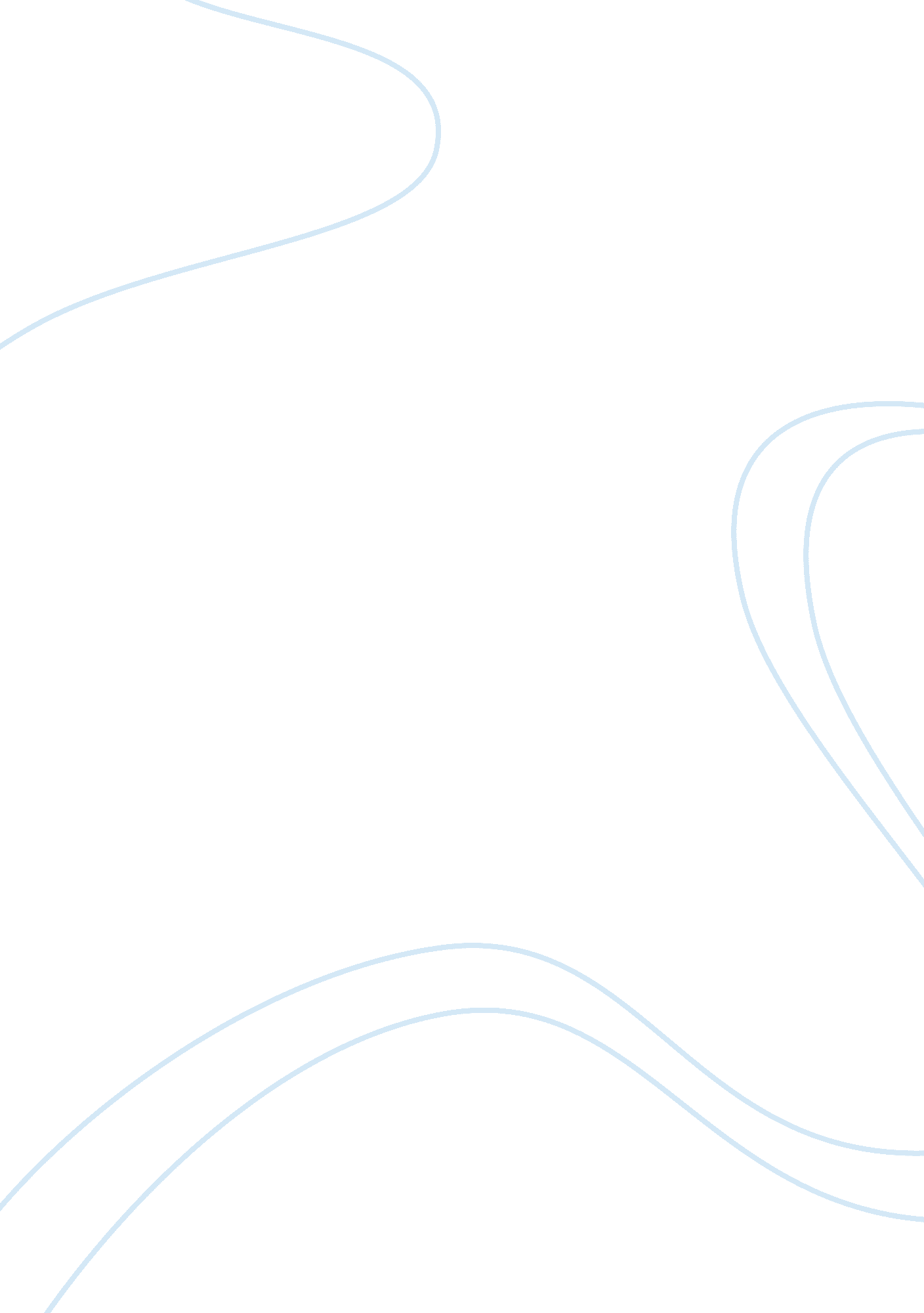 Marketing mixBusiness, Marketing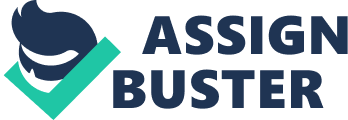 Product The Pepsi-Cola drink contains basic Ingredients found in most other similar... Premium CLC Marketing Mix Of Pepsi Google's Search Engine Optimization Starter Guide Version 1 . 1, published 13 November 2008 Welcome to Google's Search Engine Optimization Starter Guide. This... Premium 0 Apple Marketing Mix naming It The Invention of the Year In 2007. 1. 0. 0 Product The first market mix element I am going to look at Is Product, which Is defined as; anything... Premium 0 Recommending a Marketing Mix For a Product Or Service 5. 0 Conclusion and Recommendations 6. 12 Identify and justify the preferred marketing mix Pepsi is a product that many people like to drink it... Premium 0 Marketing Mix Pepsi Vs. Cola allowances, credit terms and payment period. Place Is another key marketing mix tool. And It Includes various actively the company undertakes to make the product... 0 Pepsi Cola Marketing Mix Pepsi Cola Marketing Mix Pepsi Co. En of today's leading soft drink companies, has not only revolutionized the soft drink industry with its creative marketing... Premium 0 Pepsin's Marketing Mix Their ultimate Goals are to achieve highest share In the market. Collaborators The Pepsi co. Has Distributors In whole world. Their distribution strategy Premium C] Marketing Mix to work together to avoid channel conflicts. The third element in marketing mix is price. Price is simply the amount of money that consumers are willing to pay for... Marketing Mix : product, price, promotion and place; the 4 As. Product as an element of the market mix, relates to the product range, Life; cycle, quality, features... Premium is vital to keep analyzing certain factors. These elements are often described as the Marketing Mix and consist of: product, place, price, and promotion. Product... For employment and long-term ownership (Schneider, 2008). The first element of the marketing mix is product. Amazons product line has increased from books to music... Lee and generate a positive response. Source: http://YMMV. Entomb. Com/marketing/ mix/ Placement Strategy Pricing Strategy Promotions Strategy Product Strategy... For Hallmarks strategy and tactics especially in following the four elements of the marketing mix and how Hallmark has expanded its product in many ways to remain... 0 Marketing Mix And Branding and garner a more loyal base resulting in profits. Marketing Mix: Products and Branding Strategies The American Marketing Association defines a brand as a name... 